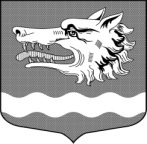 Администрация Раздольевского сельского поселенияПриозерского муниципального района Ленинградской областиПОСТАНОВЛЕНИЕ15 июня 2023 года                                                                                         № 134Об   установлении     средней   рыночной стоимости одного   квадратного   метра общей площади  жилья на третий квартал 2023 года Раздольевского сельского   поселения Приозерского муниципального   районаЛенинградской     области  	В целях обеспечения исполнения полномочий по приобретению жилья в муниципальный жилой фонд на территории Раздольевского сельского поселения,  в соответствии с Порядком определения средней  рыночной  стоимости одного квадратного метра общей площади жилья, приобретаемого в муниципальный жилищный фонд по Раздольевскому сельскому поселению, утвержденного постановлением администрации муниципального образования Раздольевское сельское поселение области от 22.06.2016 года № 141 «Об утверждении Порядка определения средней рыночной стоимости одного квадратного метра общей площади жилья, приобретаемого в муниципальный жилищный фонд по муниципальному образованию Раздольевское сельское поселение», в соответствии с Уставом, администрация Раздольевского сельского поселения ПОСТАНОВЛЯЕТ:1. Установить среднюю рыночную стоимость одного квадратного метра общей площади жилья на третий квартал 2023 года по Раздольевскому сельскому поселению Приозерского муниципального района Ленинградской в размере 117841 рубль 36 коп.  (Приложение1).2. Контроль за исполнением постановления оставляю за собой. И.о.главы администрации                                                   А.Ш.Шехмаметьева Согласовано:Тимофеева Н.В.С.А.Потоцкая66-632Разослано: дело- 2, отдел по жилищной политике -1.    С приложениями можно ознакомиться на сайте администрации МО Раздольевское сельское поселение «раздольевское.рф»